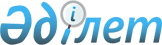 О внесении изменения и дополнения в решение от 17 марта 2010 года N 25-3-IV
"Об утверждении Правил оказания жилищной помощи малообеспеченным семьям (гражданам) Бородулихинского района"
					
			Утративший силу
			
			
		
					Решение Бородулихинского районного маслихата Восточно-Казахстанской области от 28 октября 2010 года N 31-7-IV. Зарегистрировано Управлением юстиции Бородулихинского района Департамента юстиции Восточно-Казахстанской области 17 ноября 2010 года за N 5-8-120. Утратило силу решением Бородулихинского районного маслихата Восточно-Казахстанской области от 21 декабря 2012 года N 11-5-V

      Сноска. Утратило силу решением Бородулихинского районного маслихата Восточно-Казахстанской области от 21.12.2012 N 11-5-V.

      

      Примечание РЦПИ.

      В тексте сохранена авторская орфография и пунктуация.

      

      В соответствии статьи 6 Закона Республики Казахстан от 23 января 2001 года № 148 «О местном государственном управлении и самоуправлении в Республике Казахстан», статьи 28, пунктом 4 статьи 36 Закона Республики Казахстан от 24 марта 1998 года № 213 «О нормативных правовых актах», Бородулихинский районный маслихат РЕШИЛ:



      1. Внести в решение от 17 марта 2010 года № 25-3-IV «Об утверждении Правил оказания жилищной помощи малообеспеченным семьям (гражданам) Бородулихинского района» (зарегистрированное в Реестре государственной регистрации нормативных правовых актов 15 апреля 2010 года № 5-8-108, опубликованное в районной газете «Пульс района» от 23 апреля 2010 года № 19 (6339)) следующее изменение и дополнение:



      1) пункт 3 раздела 1 Правил изложить в следующей редакции:

      «Доля предельно допустимых расходов на оплату содержания жилища и потребления коммунальных услуг устанавливается к совокупному доходу семьи в размере 9%»;



      2) раздела 2 Правил дополнить следующим 14-1 пунктом:

      «Если семья имеет среднедушевой доход ниже размера черты бедности, то совокупный доход при определении жилищной помощи на оплату содержания жилья и жилищно-коммунальных услуг корректируется (вычитается) на один месячный расчетный показатель, установленный на соответствующий период времени законодательным актом Республики Казахстан».



      2. Настоящее решение вводится в действие по истечении десяти календарных дней после первого дня его официального опубликования.

      

      

      Председатель сессии                                 В. Лопатин

      

      Секретарь районного маслихата                      Б. Аргумбаев
					© 2012. РГП на ПХВ «Институт законодательства и правовой информации Республики Казахстан» Министерства юстиции Республики Казахстан
				